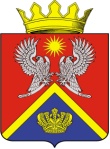 АДМИНИСТРАЦИЯ СУРОВИКИНСКОГОМУНИЦИПАЛЬНОГО РАЙОНАВОЛГОГРАДСКОЙ ОБЛАСТИПОСТАНОВЛЕНИЕот                                                        № О внесении изменения в документпланирования регулярных перевозок по муниципальным маршрутам регулярныхперевозок в границах Суровикинского муниципального района Волгоградской области на 2021-2025 годы, утвержденный постановлениемадминистрации Суровикинского муниципального района Волгоградской области от 19.11.2020 № 838Администрация Суровикинского муниципального района Волгоградской области постановляет:Внести в документ планирования регулярных перевозок по муниципальным маршрутам регулярных перевозок в границах Суровикинского муниципального района Волгоградской области на 2021- 2025 годы, утвержденный постановлением администрации Суровикинского муниципального района Волгоградской области от 19.11.2020 № 838 «Об утверждении документа планирования регулярных перевозок по муниципальным маршрутам регулярных перевозок в границах Суровикинского муниципального района Волгоградской области на 2021-2025 годы» следующее изменение:Подпункт 6 таблицы пункта 10.2 документа планирования регулярных перевозок изложить в следующей редакции:         ».Настоящее постановление вступает в силу после обнародования путем размещения на информационном стенде в здании администрации Суровикинского муниципального района Волгоградской области, расположенном по адресу: Волгоградская область, г. Суровикино, ул. Ленина, 64, и подлежит размещению на официальном сайте администрации Суровикинского муниципального района Волгоградской области в информационно-телекоммуникационной сети «Интернет».Глава Суровикинского муниципального района                                                                                              Р.А.Слива№ п/пномер и наименование муниципального маршрутавид транспортного средствасодержание изменениядата изменения улиц и автомобильных дорог на муниципальном маршруте123456.802 г. Суровикино - х. ВерхнечирскийАвтобусИзменение схемы движения на муниципальном маршруте № 802 путем введения дополнительного промежуточного остановочного пункта в х. Яблоневый.Путь следования по улицам и автомобильным дорогам:1-й оборотный рейс:  - в прямом направлении: по улицам г. Суровикино: ул. Линейная, ул. Калинина, ул. Горького, ул. Шоссейная, ул. Октябрьская, ул. 54-ая Гвардейская, ул. Сысоева, ул. Автострадная; 18 ОП РЗ 18К-03-10 - подъезд от автомобильной дороги А-260 «Волгоград - Каменск-Шахтинский - граница с Украиной» к г. Суровикино, автомобильная дорога А-260 «Волгоград – Каменск – Шахтинский - граница с Украиной», 18 ОП МЗ 18Н-127 - автомобильная дорога «Новомаксимовский – Майоровский», 18 ОП МЗ 18Н-127-2 подъезд от автомобильной дороги «Новомаксимовский – Майоровский» к х. Лысов, 18 ОП МЗ 18Н-127-1 подъезд от автомобильной дороги «Новомаксимовский – Майоровский» к х. Бурацкий, х. Верхнечирский (ул. Железнодорожная, ул. Цимлянская); - в обратном направлении: х. Верхнечирский (ул. Цимлянская, ул. Железнодорожная), 18 ОП МЗ 18Н-127 - автомобильная дорога «Новомаксимовский – Майоровский», 18 ОП МЗ 18Н-127-1 подъезд от автомобильной дороги «Новомаксимовский – Майоровский» к х. Бурацкий, 18 ОП МЗ 18Н-127-2 подъезд от автомобильной дороги «Новомаксимовский – Майоровский» к х. Лысов, автомобильная дорога А-260 «Волгоград – Каменск – Шахтинский - граница с Украиной», Подъезд к х. Яблоневый от автомобильной дороги А-260 «Волгоград - Каменск-Шахтинский - граница с Украиной», автомобильная дорога А-260 «Волгоград – Каменск – Шахтинский - граница с Украиной», 18 ОП РЗ 18К-03-10 - подъезд от автомобильной дороги А-260 «Волгоград - Каменск-Шахтинский - граница с Украиной» к г. Суровикино;  по улицам г. Суровикино: ул. Автострадная, ул. Сысоева, ул. 54-ая Гвардейская, ул. Октябрьская, ул. Шоссейная, ул. Горького, ул. Калинина, ул. Линейная.2-й оборотный рейс:- в прямом направлении: по улицам г. Суровикино: ул. Линейная, ул. Калинина, ул. Горького, ул. Шоссейная, ул. Октябрьская, ул. 54-ая Гвардейская, ул. Сысоева, ул. Автострадная; 18 ОП РЗ 18К-03-10 - подъезд от автомобильной дороги А-260 «Волгоград - Каменск-Шахтинский - граница с Украиной» к г. Суровикино, автомобильная дорога А-260 «Волгоград – Каменск – Шахтинский - граница с Украиной», Подъезд к х. Яблоневый от автомобильной дороги А-260 «Волгоград - Каменск-Шахтинский - граница с Украиной», автомобильная дорога А-260 «Волгоград – Каменск – Шахтинский - граница с Украиной», 18 ОП МЗ 18Н-127 - автомобильная дорога «Новомаксимовский – Майоровский», 18 ОП МЗ 18Н-127-2 подъезд от автомобильной дороги «Новомаксимовский – Майоровский» к х. Лысов, 18 ОП МЗ 18Н-127-1 подъезд от автомобильной дороги «Новомаксимовский – Майоровский» к х. Бурацкий, х. Верхнечирский (ул. Железнодорожная, ул. Цимлянская); - в обратном направлении: х. Верхнечирский (ул. Цимлянская, ул. Железнодорожная), 18 ОП МЗ 18Н-127 - автомобильная дорога «Новомаксимовский – Майоровский», 18 ОП МЗ 18Н-127-1 подъезд от автомобильной дороги «Новомаксимовский – Майоровский» к х. Бурацкий, 18 ОП МЗ 18Н-127-2 подъезд от автомобильной дороги «Новомаксимовский – Майоровский» к х. Лысов, автомобильная дорога А-260 «Волгоград – Каменск – Шахтинский - граница с Украиной», 18 ОП РЗ 18К-03-10 - подъезд от автомобильной дороги А-260 «Волгоград - Каменск-Шахтинский - граница с Украиной» к г. Суровикино;  по улицам г. Суровикино: ул. Автострадная, ул. Сысоева, ул. 54-ая Гвардейская, ул. Октябрьская, ул. Шоссейная, ул. Горького, ул. Калинина, ул. Линейная.Остановочные пункты:1-й оборотный рейс:- в прямом направлении: г. Суровикино: ул. Линейная, 24; ул. Шоссейная, 4; МКР-1; ЦРБ; х. Жирковский, х. Лысов, х. Зрянин, х. Погодин, х. Бурацкий, х. Новомаксимовский, х. Верхнечирский: Школа (ул. Железнодорожная); ул. Цимлянская; - в обратном направлении: х. Верхнечирский: ул. Цимлянская; Школа (ул. Железнодорожная); х. Новомаксимовский, х. Бурацкий, х. Погодин, х. Зрянин, х. Лысов, х. Яблоневый, х. Жирковский, г. Суровикино: ЦРБ; МКР-1; ул. Шоссейная, 4; ул. Линейная, 24.2-й оборотный рейс:- в прямом направлении: г. Суровикино: ул. Линейная, 24; ул. Шоссейная, 4; МКР-1; ЦРБ; х. Жирковский, х. Яблоневый, х. Лысов, х. Зрянин, х. Погодин, х. Бурацкий, х. Новомаксимовский, х. Верхнечирский: Школа (ул. Железнодорожная); ул. Цимлянская; - в обратном направлении: х. Верхнечирский: ул. Цимлянская; Школа (ул. Железнодорожная); х. Новомаксимовский, х. Бурацкий, х. Погодин, х. Зрянин, х. Лысов, х. Жирковский, г. Суровикино: ЦРБ; МКР-1; ул. Шоссейная, 4; ул. Линейная, 24.Протяженность муниципального маршрута: всего 124 км, в том числе:1-й оборотный рейс:- в прямом направлении 59 км;- в обратном направлении 65 км.2-й оборотный рейс:- в прямом направлении 65 км;- в обратном направлении 59 км.График (расписание) движения.  не позднее 01 марта 2023 г.